Come join us for a fun filled holiday evening and Pancakes with Santa!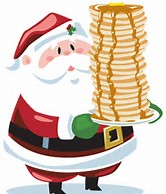 Friday, December 6, 2019, in the PSE GymChris Cakes will be there serving up a “flippin’ good time!” We will also have a cake walk, a holiday game, a fun themed photo booth and, of course, Santa and Mrs. Claus! Tickets: $6 per person (children under 2 are free)Seating Times: 5:30 p.m.  6 p.m. 6:30 p.m.  7:00 p.m.Be sure to bring your camera for a picture with Santa!For reservations, please send this form with payment back to school with your child by Friday, November 22, 2019. Please make checks payable to PSE PTO or send in correct change.*** Limited number of open spots each seating time. ***Note: You will receive an e-mail confirmation of your reservation. If you donot provide an email address, you will receive this form back as confirmationof your reservation.Child’s Name (s): _____________________________________________________________Child’s Teacher (s): ___________________________________________________________E-mail Address: ______________________________________________________________Seating (circle one):         5:30 p.m. 6 p.m. 6:30 pm 7:00 p.m.Total in party: _________ x $6= $_______________________
Questions? Please email Tracy Stegall @ trstegall18@gmail.com